Муниципальное бюджетное дошкольное образовательное учреждение «Детский сад № 17» МБДОУ «Детский сад № 17» г. Северск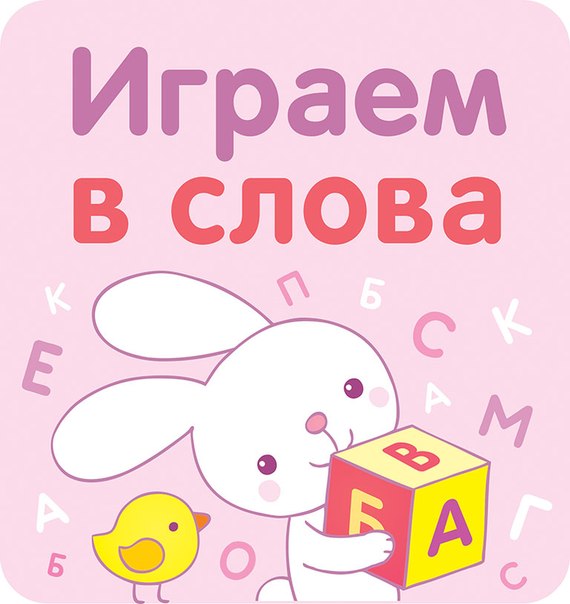 МЕТОДИЧЕСКИЕ РЕКОМЕНДАЦИИ «ИГРАЕМ ДОМА»Подготовила:Учитель – логопедМ.А. Егиянг. СеверскСемья — это первая социальная общность, которая закладывает основы личностных качеств ребенка. В семье он приобретает первоначальный опыт общения. К сожалению, в последнее время вследствие повсеместного использования технических средств коммуникации (телефонная связь, телевидение, интернет и т.д.), высокой занятости родителей бытовыми (чаще финансовыми) семейными проблемами наблюдается тенденция снижения качества общения между ребенком и взрослым.Дошкольный возраст – это этап активного речевого развития. В формировании речи ребенка большую роль играет его окружение. Но не одна педагогическая система не может быть в полной мере эффективной, если в ней не задействована семья. И именно от того, как говорят с ребенком, сколько внимания уделяют речевому общению с ним, во многом зависит успех дошкольника в усвоении языка. И если Вы хотите видеть своих детей успешными и благополучными, хорошо образованными, состоявшимися личностями, чувствовавшими себя свободными и уверенными всегда и во всем, тогда учите их правильно говорить! Четкая, логичная, грамотная речь – это половина успеха в жизни.Физическое, психическое и интеллектуальное воспитание ребенка начинается в раннем детстве. Все навыки приобретаются в семье, в том числе и навык правильной речи. Речь развивается постепенно, только при благоприятном речевом окружении. Она формируется на примере речи родных и близких ему людей: матери, отца, бабушки, дедушки, старших сестер и братьев. Часто родители думают, что звукопроизносительная сторона речи ребенка развивается самостоятельно, без специального воздействия и помощи взрослых, будто бы ребенок сам постепенно овладевает правильным произношением.В действительности же невмешательство в процесс формирования детской речи почти всегда влечет за собой отставание в развитии. Речевые недостатки, закрепившись в детстве, с большим трудом преодолеваются в последующие годы.  речи дошкольников в игре — это ещё и дополнительная эмоциональная связь «ЦЕПОЧКА СЛОВ»Цель: обогащение словаря прилагательных. Суть этой игры по развитию речи дошкольников заключается в подборе слов — существительных и прилагательных — объединённых каким-либо признаком. То есть ребенок с вашей помощью составляет своеобразную цепочку из слов, которые логически соединяются между собой с помощью вопросов-переходов. Например, исходное слово «кошка». Вы задаёте вопрос: Мышка, бывает какая? Вариант ответа: Пушистая, маленькая, серая... Что еще бывает пушистым? (Вата, облако, кошка... )Какая еще бывает кошка? (Рыжая, разноцветная, злая..)Кто еще может быть злым? (Бага-Яга, собака, мама.. и т.д. )  «ПОХОЖИЕ СЛОВА»Цель: подбор существительные к прилагательному по ассоциации.
Есть сладкое слово– конфета,
Есть быстрое слово – ракета,
Есть слово с окошком – вагон,
Есть кислое слово – лимон!
А теперь не зевайте, слово, к слову, подбирайте!Быстрые слова – (ракета, самолет, тигр, орел).Сладкие слова – (конфеты, торт, пирожное, сахар).Веселые слова – (праздник, клоун, подарок, музыка).Задание: назвать предметы, которые одновременно обладают двумя признаками.Яркийи желтый – (свет, лимон, солнце, черешня, лампа).Сладкий и легкий – (вата, вишня, жизнь, запах, победа) «СКАЖИ НАОБОРОТ»Цель: расширение словаря антонимов.(Можно бросать друг другу мяч и называть слово и говорить наоборот. Например: темно, а наоборот – светло).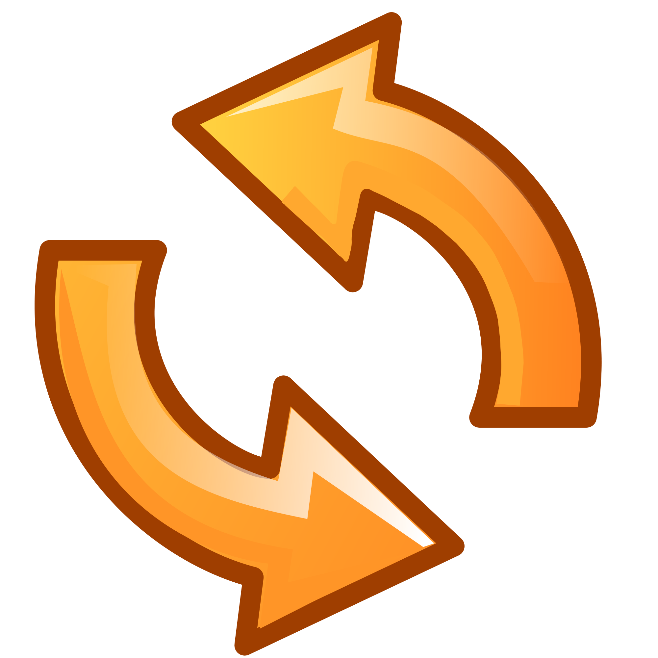 ДРУГ … ВРАГДЕНЬ … НОЧЬРАДОСТЬ … ГРУСТЬ (ПЕЧАЛЬ) ЖАРА … ХОЛОДЗЛО … ДОБРОПРАВДА … ЛОЖЬХОРОШО … ПЛОХОТЯЖЕЛО … ЛЕГКОВЫСОКО … НИЗКОМОЖНО … НЕЛЬЗЯТРУДНО … ЛЕГКОБЫСТРО … МЕДЛЕННОГОВОРИТЬ … МОЛЧАТЬПОКУПАТЬ … ПРОДАВАТЬПОДНИМАТЬ … ОПУСКАТЬБРОСАТЬ … ПОДНИМАТЬПРЯТАТЬ … ИСКАТЬЗАЖИГАТЬ … ТУШИТЬ«ДОПОЛНИ ПРЕДЛОЖЕНИЕ» Цель: расширение словаря прилагательных, глаголов.Основное правило этой игры по развитию речи дошкольников в том, чтобы к определенному слову добавлять еще одно, дальше к получившемуся словосочетанию — еще одно слово и т.д. Причем каждый раз нужно повторять фразу целиком. Слова можно добавлять не только к концу фразы, но и в начало и в середину — лишь бы общий смысл только прибавлялся деталями.Например, исходное слово «солнце»...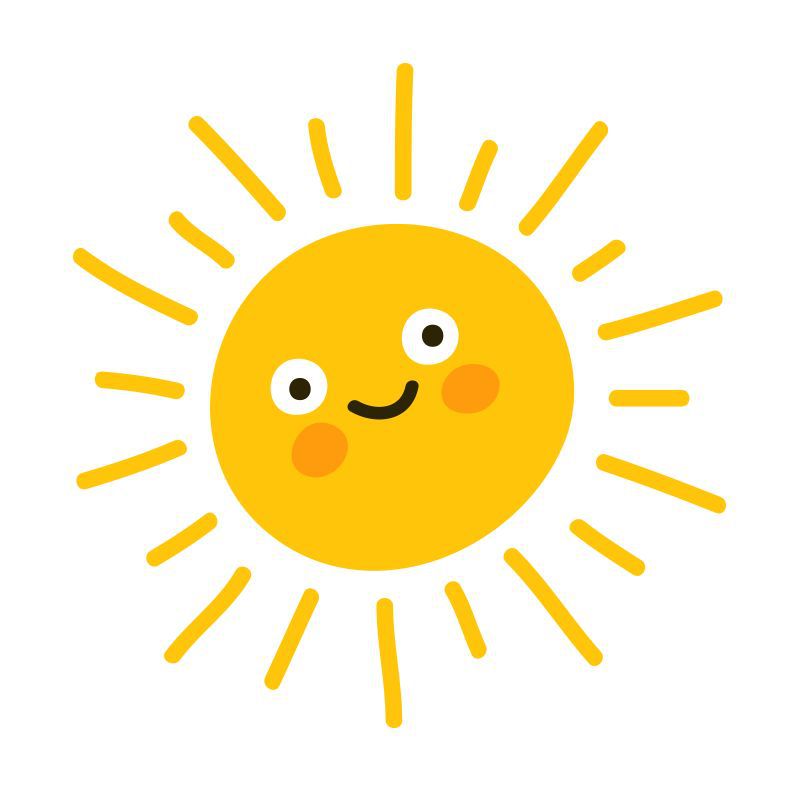 светило солнце;ярко светило солнце;на небе ярко светило солнце;на небе ярко светило весеннее солнце;на небе ярко светило и играло весеннее солнце;на небе ярко светило и играло лучами весеннее солнце;на небе ярко светило и играло золотыми лучами весеннее солнце;на голубом небе ярко светило и играло золотыми лучами весеннее солнце;на голубом небе ярко светило и играло своими золотыми лучами весеннее солнце;на голубом небе ярко светило и играло своими золотыми лучами ласковое весеннее солнце...«НАЗОВИ ЛАСКОВО»Цель: закрепление согласования прилагательного с существительным, образование уменьшительных форм прилагательных.Мы сегодня будем играть в ласковые слова. Послушай, как красиво звучит:Цветок красный, а цветочек красненький.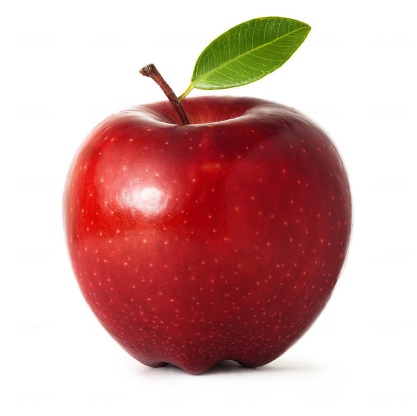 Далее мы произносим только часть фразы, а ребёнок ее заканчивает.Яблоко сладкое, а яблочко … (сладенькое).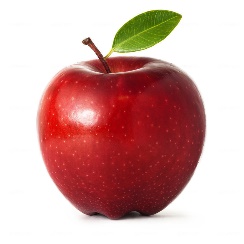 Чашка синяя, а чашечка … (синенькая).Груша жёлтая, а грушка … (желтенькая).Ведро синее, а ведерко … (синенькое).Солнце теплое, а солнышко … (тепленькое).Цыпленок пушистый, а цыпленочек … (пушистенький).Дом низкий, а домик … (низенький).Морковь вкусная, а морковочка … (вкусненькая).Артикуляционная гимнастика – это зарядка для органов речи: языка, губ, щёк. С её помощью они становятся сильными, крепкими, подвижными, контролируемыми. Без этого невозможно чёткое звукопроизношение. Артикуляционную гимнастику необходимо выполнять ежедневно, особенно с теми детьми, у которых есть трудности звукопроизношения.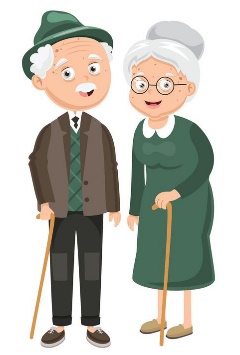 АРТИКУЛЯЦИОННАЯ ГИМНАСТИКАСКАЗКА «У БАБУШКИ С ДЕДУШКОЙ»  Чтобы избежать подобных«ПУТАНИЦА»Цель: развития звукового различения.Нужно обратить внимание ребенка на то, как важно не путать звуки между собой. Для подтверждения этой мысли следует попросить его прочесть следующие шуточные предложения.Всякая красавица своей козою славится.Тащит мышонок в норку огромную хлебную горку.Поэт закончил строчку, в конце поставил дочку.Нужно задать вопрос ребенку, что перепутал поэт? Какие слова нужно употребить вместо этих?«СЛОВЕСНЫЙ ПОЕЗД»Цель: развитие фонематического слуха и звукового анализа слов.«Словесный поезд» где один вагончик (слово) прикрепляется к другому одной и той же буквой.Если в конце стоит мягкий знак, он отсекается, и следующее слово называется на ту букву, которая была перед мягким знаком. Например, первый игрок называет слово «балкоН», второй – «НоЧЬ», третий (или первый) – «ЧесноК» и т.д.Играть в такую игру может большое количество игроков. Разумеется, участники должны быть хорошо знакомы со звукобуквенным составом слова. Эта игра способствует обогащения активного словарного запаса ребенка. Для детей постарше можно усложнить задание и предложить им называть только те слова, которые относятся к той или иной теме (например, фрукты и овощи, города, русские писатели и т.п.). Такая игра развивает не только словарь, но также быстроту реакции и эрудицию.«АЗБУКА ИЗ ПРЕДЛОЖЕНИЙ»Цель: развитие фонематического слуха и звукового анализа слов.Игроки составляют предложения по алфавиту. Один участник придумывает предложение, первое слово в котором начинается на букву А, второй игрок составляет предложение на букву Б, третий – на В и так дальше. Эта игра тоже обогащает активный словарь ребенка и развивает умение быстро составлять предложения с ключевым словом.«КАКОЙ ЗВУК ЕСТЬ ВО ВСЕХ СЛОВАХ?»Взрослый произносит три - четыре слова, в которых есть один и тот же звук: шуба, кошка, мышь - и спрашивает у ребенка, какой звук есть во всех этих словах.«ПОСЛУШАЙ И ПОВТОРИ»Ребенку предлагается воспроизводить по образцу, задаваемому взрослым, ритмичные удары палочкой по столу (хлопки в ладоши, удары бубна и т. д.).«ПОЖАЛУЙСТА»Взрослый задает команды, а дети выполняют только те из них, которые сопровождаются словом "пожалуйста". Если взрослый не скажет "пожалуйста", заданное действие не выполняется. Тот, кто ошибется, выбывает из игры.- Встаньте, пожалуйста.- Поднимите руки.- Наклоните голову, пожалуйста.- Попрыгайте на правой ноге.- А теперь на левой, пожалуйста.- Садитесь.- Сядьте, пожалуйста.«РАЗЛОЖИ КАРТИНКИ»Цель: выделять начало и конец действия и правильно называть их.Детям раздают по две картинки, изображающих два последовательных действия (мальчик спит и делает зарядку; девочка обедает и моет посуду; мама стирает и вешает белье и т.п.). Ребенок должен назвать действия персонажей и составить короткий рассказ, в котором должны быть четко видны начало и конец действия.«ОПИШИ ИГРУШКУ»Постепенно упражнения можно усложнять, добавляя новые признаки предметов и расширяя их. Перед ребенком следует поставить несколько игрушек животных и описать их.Лиса – это животное, которое живет в лесу. У лисы рыжая шерсть и длинный хвост. Она ест других мелких животных.Заяц – это небольшое животное, которое прыгает. Он любит морковку. У зайца длинные уши и очень маленький хвостик.«УГАДАЙ ИГРУШКУ»Цель: формировать у детей умение находить предмет, ориентируясь на его основные признаки, описание.На обозрение выставляются 3-4 знакомые игрушки. Взрослый сообщает: он обрисует игрушку, а задача играющих, прослушать и назвать этот предмет.Примечание: сначала указываются 1-2 признака. Если дети затрудняются 3-4.«ИСПРАВЬ ОШИБКУ»Цель: учить видеть несоответствие изображенных на рисунке признаков знакомых объектов и назвать их.Взрослый рисует сам или показывает картинку и предлагает ребенку найти неточности: цыпленок красного цвета клюет морковку; медвежонок с ушами зайца; лиса синяя без хвоста и т.п. Ребенок исправляет: цыпленок желтый, клюет зернышки; у медвежонка круглые маленькие ушки; у лисы длинный хвост и рыжая шубка.Толстые внуки приехали в гости.Надуваем щеки.С ними худые – лишь кожа да кости.Втягиваем щеки.Бабушка с дедушкой всем улыбнулись.Губы в широкой улыбке, видны верхние и нижние зубы.Поцеловать они всех потянулись.Губы тянутся «трубочкой».Утром проснулись – в улыбочку губы.Снова широкая улыбка.Чистили мы свои верхние зубы.Широкий язык за верхними зубами.Вправо и влево, внутри и снаружи.Соответствующие движения широким языком.С нижними зубками тоже мы дружим.Повторение этих же движений в положении за нижними зубами.Губы сожмем мы и рот пополощем.Поочередное надувание щек – губы не пропускают воздух.И самоваром пыхтим, что есть мочи.Одновременное надувание обеих щек с выпусканием воздуха через губы.Блюдца поставим – положат блины нам.Дуем на блинчик – не в щеки, не мимо.Широкий язык лежит на нижней губе.Подуть на широкий языкБлинчик жуем, завернем и прикусим.Жуем распластанный язык, потом прикусываем его, завернув за нижниезубы.Блинчик с вареньем малиновым вкусным.Облизываем широким языком верхнюю губу спереди назад.Чашки поставим, чтоб чаю налили.Широкий язык загибаем кверху чашечкойНа нос подули – мы чай остудили.Подуть с «чашечки» вверхЧаю попили – никто не обижен.«чашечка» двигается вперед-назад.Вкусный был завтрак – мы губки оближем.Кончик языка облизывает губы по кругу.Бабушка шила, а котик с катушкой бегал, как будто с живою зверюшкой.Кончик языка зацепляем за нижние зубы и двигаем язык вперед-назад.Бабушке нашей всегда помогаем: нитки в иголки мы ей продеваем.Узкий язык вытянут вперед.Бабушка швы на машинке строчила.Узкий язык двигается вперед-назад.И на зигзаг ее переключила.Узкий язык двигается влево – вправо.Петли иголкой она обметала.Кончик языка описывает круг за губами.Пуговки круглые попришивала.Кончик языка упирается то в одну, то в другую щеку, а палец пытаетсявтолкнуть его в рот.Дедушка сделал для внуков качели.Широкий язык ставить попеременно то за верхние, то за нижние зубы.Все мы на них покачаться успели.Широкий язык ставить то на верхнюю, то на нижнюю губы.После качелей мы в прятки играли.Широкий язык упирается под верхнюю губу.Прятались на чердаке и в подвале.Широкий язык – под нижнюю губу.Дедушка скачет на лошади ловко.Щелкаем языком.Звонкие вязнут на глине подковки.Цоканье на верхней губе.Вот замедляет лошадка шажочки.Медленное цоканье с натягиванием подъязычной связки.Мы уезжаем – закончились гости.